02.02.2021 r.klasa – II tl, nauczyciel – Arkadiusz Załęski, przedmiot – gospodarka magazynowa,            temat – Wskaźniki ekonomiczne pracy magazynuDrodzy uczniowie! Proszę zapoznać się z zamieszczoną poniżej notatką. Proszę przepisać notatkę do zeszytu (ewentualnie wydrukować i wkleić). W razie wątpliwości, niejasności, ewentualnych pytań proszę kontaktować się ze mną za pomocą skrzynki e-mail: minorsam@interia.pl .                                                       Pozdrawiam i życzę owocnej pracy. Arkadiusz Załęski.Wskaźnik średniego obrotu magazynowego (Mso) - określa wielkość obrotu magazynowego na jeden dzień badanego okresu. Wykorzystuje się ten wskaźnik również w celu porównania magazynów o podobnej wielkości i wartości obrotu.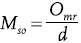 Omr – wielkość obrotu magazynowego wg rozchodu w badanym okresie (t, zł),d – liczba dni w badanym okresie.Wskaźnik wartości zapasu magazynowego (Mwz) - określa średnią wartość jednostki towarów lub materiałów składowanych w magazynie. Bada się go w celu określenia średniej wartości zapasu magazynowego. Udział powierzchni składowej magazynu w jego powierzchni całkowitej decyduje o pojemności magazynu.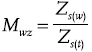 Zs(w) – wartość średniego zapasu magazynowego w badanym okresie (zł),Zs(t) – wielkość średniego zapasu magazynowego w jednostkach naturalnych w badanym           okresie (t, m3, j. ł.).Wskaźnik pojemności magazynu to iloczyn powierzchni składowania i normy składowania danego towaru na 1 m2. Norma składowania zależy od rodzaju składowanego zapasu, jego właściwości fizycznych i chemicznych. Pojemność magazynu oblicza się według wzoru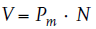 V – pojemność magazynu,Pm – powierzchnia składowania,N – norma składowania zapasu.